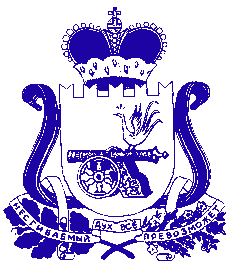 Администрация муниципального образования «Сафоновский район» Смоленской областиПОСТАНОВЛЕНИЕот 25.09.2020 № 1040 В связи с кадровыми изменениями, руководствуясь пунктом 11 статьи 8 областного закона «О комиссиях по делам несовершеннолетних и защите их прав», Уставом муниципального образования «Сафоновский район» Смоленской области, Администрация муниципального образования «Сафоновский район» Смоленской областиПОСТАНОВЛЯЕТ:1. Внести в состав комиссии по делам несовершеннолетних и защите их прав в муниципальном образовании «Сафоновский район» Смоленской области, утвержденной постановлением Администрации муниципального образования «Сафоновский район» Смоленской области от 06.06.2018 № 697,                        следующие изменения:1.1. Вывести из состава вышеуказанной комиссии Лагунову Надежду Викторовну.1.2. Ввести в состав комиссии Кривас Маргариту  Витальевну - специалиста I категории комиссии по делам несовершеннолетних и защите их прав в муниципальном образовании «Сафоновский район» Смоленской области.2. Настоящее постановление считать неотъемлемой частью постановления Администрации муниципального образования «Сафоновский район» Смоленской области от 06.06.2018 № 697.И.п. Главы муниципального образования «Сафоновский район» Смоленской области					А.И.ЛапиковО внесении изменений в состав комиссии по делам несовершеннолетних и защите их прав в муниципальном образовании «Сафоновский район» Смоленской области